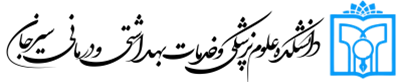 بسم الله الرحمن الرحیم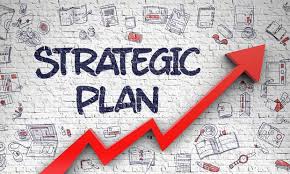 برنامه‌ راهبردی دانشکده علوم پزشکی و خدمات بهداشتی درمانی سیرجانتهیه و تدوین دفتر برنامه ریزی و نظارت راهبردی دانشکده معرفی شهر سیرجان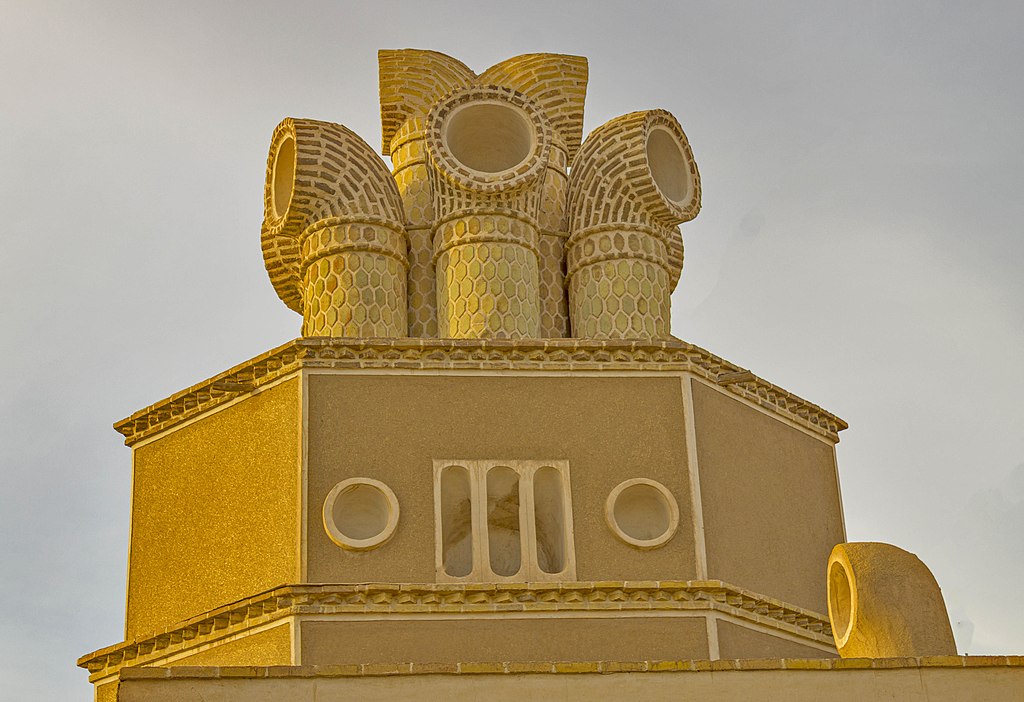 سیرجان شهری تاریخی،صنعتی و راهبردی و مرکز شهرستان سیرجان در غرب استان کرمان است. این شهر با توجه به قرار گرفتن در تقاطع محورهای مواصلاتی تهران - بندرعباس و کرمان - شیراز از گذشته تاکنون، مورد توجه بوده‌است. جمعیت شهر سیرجان بر پایه سرشماری سال ۹۵ برابر ۱۹۹٬۷۰۴ نفر بوده‌است و به لحاظ جمعیت دومین شهر استان کرمان بعد از شهر کرمان می‌باشد. سیرجان یکی از شهرهای صنعتی و اقتصادی کشور به‌شمار می‌رود و همچنین این شهر دارای بزرگ‌ترین معدن سنگ آهن خاورمیانه یعنی گل گهر است. ارتفاع شهر سیرجان از سطح دریا ۱۷۶۶ متر است. سیرجان در یک دشت مرتفع قرارگرفته و از آب و هوای معتدل تر و مناسب تری نسبت به سایر شهرهای اقلیم نیمه کویری ایران برخوردار است. و یکی از بزرگ‌ترین تولیدکنندگان پسته در ایران است. شهر سیرجان با داشتن زیرساخت های ورزشی یکی از شهرهای ورزشی ایران نیز به شمار می آید.درباره دانشکدهاين دانشكده در سال 1387 با پذيرش 19 نفر دانشجوي مقطع كارداني فوريتهاي پزشكي تحت نظر دانشكده پرستاري ومامايي كرمان در محل بیمارستان کاشانی سابق شروع به كار نمود و اين روند در سال 1388 نيز ادامه يافت تا اينكه در اول اذر سال 1389 مجوز دانشكده علوم پزشكي و خدمات بهداشتی درماني سيرجان از طرف شورای گسترش وزارت بهداشت درمان و اموزش پزشکی پس از بازدید از شهرستان و زیر ساخت های ان صادر گرديد .از سال 1390 با همکاری بنیاد خیریه فاطمیه ساختمان فعلی دانشکده تکمیل و دانشکده ( قسمت اداری و آموزش ) به محل فعلی انتقال یافت و ساختمان سابق تبدیل به خوابگاه دانشجویی گردید.در سال 1390 مجوز پذيرش دانشجو در مقطع كارشناسي پرستاري صادر و درسال تحصيلي 92-91 تعداد4رشته كارشناسي هوشبري ، علوم آمايشگاهي و كارشناسي ناپيوسته مامايي ومهندسی بهداشت محیط به رشته هاي اين دانشكده اضافه گرديد.در بهمن ماه 91 اولین گروه دانشجویان مامایی ناپیوسته پذیرش گردید در بهمن ماه 92 اولین گروه دانشجویان رشته مهندسی ناپیوسته بهداشت محیط شروع به تحصیل نمودند با پیگیری به عمل امده در سال 1393 پس از بازدیدهای به عمل امده دانشجو در رشته های کارشناسی پیوسته مهندسی بهداشت محیط و بهداشت عمومی پذیرش گردید که این روند توسعه همچنان ادامه دارددر حال حاضر دانشکده دارای قریب به هفتصد دانشجو در 5 رشته کارشناسی پیوسته - 2 رشته کارشناسی ناپیوسته 1 رشته کاردانی میباشددانشکده دارای کتابخانه با قریب 2500 جلد کتاب تخصصی میباشد که روند تجهیز ان ادامه دارد همچنین دو آزمایشگاه پایه در سال 1391 تاسیس و در حال حاضر نیز سه آزمایشگاه تخصصی تجهیز و در آستانه افتتاح میباشد.فهرست کلی سند برنامه ریزی راهبردیبخش اول: جهت گیری کلی برنامه راهبردی برنامه ریزی راهبردی ، ضرورتها و خروجیهای مورد انتظارفرآیند تدوین و بازنگری سند برنامه‌ ریزی راهبردی تبیین ماموریت (فلسفه وجودی) تبیین ارزشهای محوری دانشکده ترسیم چشم انداز (تصویر مطلوب 4 سال آینده1400 تا 1404) بخش دوم: نقشه استراتژی و اهداف راهبردی نقشه استراتژی و اهداف راهبردی دانشکده در یک افق ۵ سالهمضامین راهبردیبرنامه های عملیاتیاقدامات آتی برای پیاده سازی نقشه استراتژیبرنامه‌ ریزی راهبردی ضرورت‌ها و اقدامات مورد نیازاولین قسمت سند برنامه‌ ریزی راهبردی دانشکده علوم پزشکی سیرجان پنج زیر بخش را شامل میشود:1-برنامه ریزی راهبردی ضرورتها و خروجی های مورد انتظار2- فرآیند تدوین سند برنامه‌ ریزی راهبردی دانشکده 3- تبیین ماموریت (فلسفه وجودی) 4-تبیین ارزشهای محوری 5-ترسیم چشم انداز (تصویر مطلوب آینده) 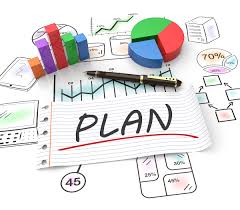 1.1  برنامه ریزی راهبردی ، ضرورتها و خروجی های مورد انتظاربرنامه‌ریزی به معنی اخذ تصمیماتی در زمان حال برای دستیابی به اهدافی در زمان آینده و تعیین مراحل اجرایی و ساز و کارهای لازم برای حصول نتایج است. سازمان ها به دلایل زیر به برنامه ریزی نیاز دارند:اطمینان از دستیابی به اهداف در زمان مشخص و فراهم کردن زمینه پایش و ارزیابی عملکرد سازمان و افراد.هماهنگی میان اقدامات در طول زمان: گاهی تحقق یک هدف نیازمند اقداماتی است که به یکدیگر وابسته‌اند و بر اساس روابط پیش نیازی در برهه‌ های زمانی مختلف انجام می‌شوند. هماهنگی میان این اقدامات در طول زمان برای دستیابی به هدف مورد نظر، ضروری است.هماهنگی میان اقدامات در عرض سازمان: معمولاً برای تحقق یک هدف، بخش‌های مختلفی از سازمان مشارکت دارند و هر یک اقدامات خاصی را انجام می‌دهند. هماهنگی میان این بخش‌ها از اهمیت بالایی برای دستیابی به هدف از پیش تعیین شده برخوردار است.تعریف برنامه ریزی راهبردی چیست؟سند برنامه‌ ریزی راهبردی برنامه‌ای است که جهت‌گیری کلی سازمان و راه‌های تحقق آن را مشخص می‌کند. هدف برنامه‌ ریزی راهبردی بهبود مستمر نیست، بلکه ایجاد تغییراتی اساسی در جهت گیری‌ها، فعالیت‌ها و نوع سازماندهی است. سند برنامه‌ ریزی راهبردی مبتنی بر دو تحلیل محیط درون و محیط بیرون صورت می‌گیرد و سرنوشت و بقای سازمان به آن وابسته است.سازمانها معمولاً هنگامی که با چالش‌های جدی (شامل تغییراتی محیطی یا معضلات درونی) روبرو می‌شوند، نیاز به تدوین یا بازنگری در برنامه راهبردی دارند.۱.۲ ضرورت برنامه ریزی راهبردی دانشکده علوم پزشکی سیرجان همچون دیگر دانشگاههای کشور با چالش‌های اساسی روبرو است و در شرایط محیطی چالش برانگیزی نیز قرار دارد. مقابله با چالش‌های حال و آینده نیازمند تدوین یک سند برنامه‌ ریزی راهبردی جدید است. به علاوه، حل مسائل (چالش‌های) اساسی ، دانشکده  نیازمند تلاش جمعی و هماهنگ تمام بخش‌ها و زیرمجموعه های آن است. به همین دلیل، افراد و بخش‌های مختلف باید در مورد این چالش‌‎ها و راهکارهای مقابله با آنها اتفاق نظر داشته باشند.در عین حال، در صورت پرداختن به چالش های موجود بدون ترسیم یک جهت‌گیری کلی، بیم آن می‌رود که دانشکده دچار روزمرگی شده و از ماموریت‌های اصلی یا رسیدن به اهداف بلند خود باز ماند. به علاوه، با در نظر گرفتن تصویر مطلوب آینده، ممکن است وزن و اولویت چالش‌های موجود نیز تغییر کند. به عبارت دیگر، ممکن است برخی از چالش‌های دانشکده که امروز اساسی و فوری جلوه می‌کنند، در مسیر آینده از اهمیت کمتری برخوردار باشند و بالعکس. به همین دلیل، در کنار شناسایی و چاره اندیشی برای چالش‌های اساسی ، باید به تبیین جهت گیری کلان دانشکده و ترسیم تصویر مطلوب آینده آن نیز بپردازیم.اقدامات مورد نیاز برای طراحی و پیاده سازی سند برنامه‌ ریزی راهبردیتحقق برنامه راهبردی نیازمند تعیین اهداف جزئیتر، تدوین برنامه‌های عملیاتی و تخصیص منابع و بودجه ریزی است. بطور کلی تدوین سند برنامه‌ ریزی راهبردی نیازمند انجام فعالیت ‌های زیر است:تهیه فهرستی از چالش‌های اساسی و ترسیم تصویری از جهت‌ گیری‌های کلان و راهبردی دانشکده تعیین اهداف راهبردی دانشکده و شاخص‌های اندازه‌گیریتنظیم برنامه‌ های عملیاتی برای تحقق اهداف راهبردی و مرتفع کردن چالش‌های اساسی دانشکده تعیین متولیان و مسئولان هر بخش از برنامه‌های عملیاتیبرآورد بودجه مورد نیاز برای اجرایی کردن برنامه ‌های عملیاتی و تخصیص منابع به برنامه‌ ها.علاوه بر موارد بالا، پیاده سازی برنامه‌ ها در عمل نیازمند وجود نظام‌های مدیریتی است که باید در دانشکده علوم پزشکی سیرجان  ایجاد یا تقویت شوند. برخی از مهم‌ترین این نظام‌های مدیریتی عبارتند از:نظام مدیریت جامع و یکپارچه اطلاعات؛نظام پایش و ارزیابی عملکرد افراد، تیمها، بخش‌ها و کل سازمان در راستای تحقق اهداف راهبردی؛نظام بازخورد و اصلاح سند برنامه‌ ریزی راهبردینظام مدیریت مالی و بودجه ریزی دانشکدهنظام حاکمیتی دانشکده که شامل نقش و وزن معاونت ها، دانشکده‌ها، پژوهشکده‌ها در تصمیم‌سازی، تصمیم‌گیری و کنترل و نیز میزان پاسخگویی هر یک در قبال برنامه‌ها و نتایج است.فرآیند تدوین سند برنامه‌ ریزی راهبردیبه منظور تبیین جهت‌گیری کلان و تدوین اهداف راهبردی و برنامه‌های عملیاتی دانشکده علوم پزشکی سیرجان ، از فرایند زیر بهره گرفته شده است 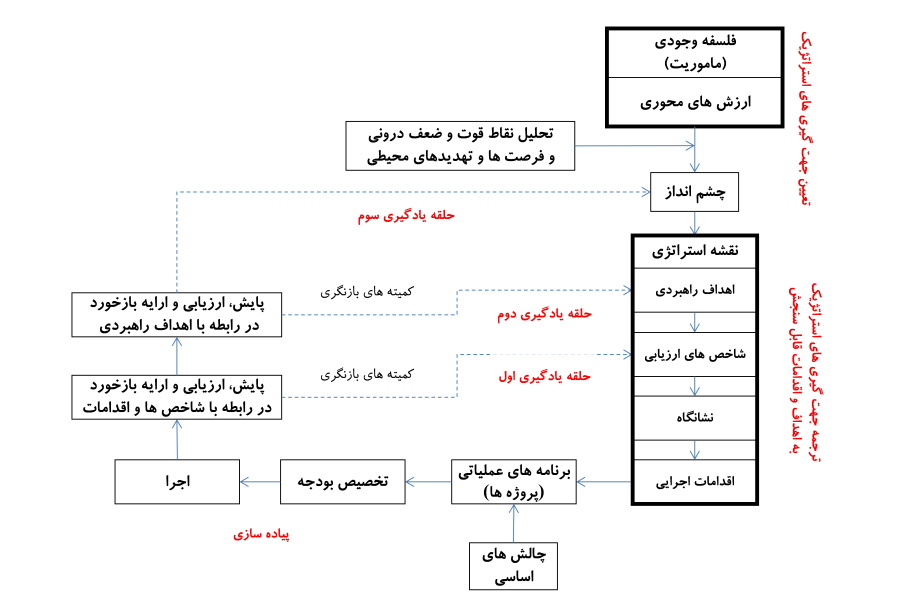 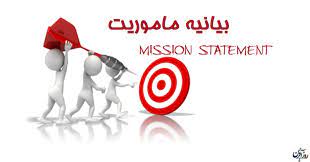 تبیین ماموریت (فلسفه وجودی) ماموریت یا فلسفه وجودی، علت پیدایش یا ادامه حیات سازمان را بیان می‌کند و به همین دلیل اصلی‌ترین رکن برنامه راهبردی به شمار می‌رود. مطابق با گام‌های هفت‌گانه فرآیند برنامه‌ ریزی راهبردی ، بیانیه ماموریت دانشکده علوم پزشکی سیرجان بر اساس بررسی اسناد بالادستی (اعم از  قانون اساسی جمهوری اسلامی ایران، سند چشم انداز بیست ساله جمهوری اسلامی ایران،  سیاست‌های کلی سلامت، سیاست‌های کلی اقتصاد مقاومتی، سیاست‌های کلی نظام در بخش پیشگیری و کاهش خطرات ناشی از سوانح طبیعی و حوادث غیرمترقبه، قانون برنامه پنج ساله ششم توسعه اقتصادی، اجتماعی و فرهنگی جمهوری اسلامی ایران، نقشه جامع علمی کشور، نقشه جامع علمی سلامت کشور و سیاست‌های کلی جمعیت)بررسی خواست‌ها، الزامات و نیازهای ذینفعان و مصاحبه با افراد کلیدی و پیشکسوتان دانشکده تهیه و طی جلسات متعدد هیات رییسه تدوین سند برنامه‌ ریزی راهبردی و نیز هیات رییسه دانشکده مورد بررسی و اصلاح و تصویب قرار گرفته است. بیانیه مصوب به شرح زیر است.بیانیه ماموریت دانشکده علوم پزشکی سیرجان ۱ )تأمین نیروی انسانی متخصص و کارآمد مورد نیاز کشور۲  ) تولید علم و فناوری در زمینه های بهداشت درمان و آموزش پزشکی۳ ) مشارکت موثر در تأمین و حفظ و ارتقای سطح سلامت جامعه۴  ) تأمین فضای مناسب فرهنگی و اجتماعی و نهادینه کردن ارزشهای والای اسلامی در دانشکدهتبیین ارزش‌های محوریارزش‌های محوری/بنیادی اصول پایه‌ای حاکم بر تمام فعالیت‌های یک سازمان هستند که مبنای اخذ تصمیمات مهم و نیز انجام اقدامات لازم برای تحقق این تصمیمات، قرار می‌گیرند. این اصول که ریشه در باورهای عمیق دارند، همچون خطوط راهنما در یک سازمان عمل می‌کنند. بنابراین، تصمیمات یا اقدامات راهبردی نباید در تضاد یا تناقض با ارزش‌های محوری قرار گیرند. به عنوان مثال، در شرایطی که اعتبار علمی دانشکده یک ارزش بنیادی محسوب میشود، در مسیر حرکت به سوی آینده مطلوب، لازم است از انجام هرگونه اقدامی که به شهرت و اعتبار علمی دانشکده علوم پزشکی سیرجان  آسیب می‌رساند، پرهیز شود.اصول و ارزش ها ۱)حفظ کرامت انسانی و ارزش های والای اسلامی ۲) عدالت در تأمین سلامت مردم۳)  رعایت اخلاق حرفه ای۴) جلب رضایت خدمت گیرندگان و خدمت دهندگان۵) اقتصاد مقاومتیبرای ارزش‌های محوری از واژه “تبیین” استفاده شده است؛ زیرا این ارزش‌ها ریشه در گذشته سازمان دارند و به یکباره خلق نمی‌شوند. ارزش‌های محوری بخشی از نظام ارزشی دانشکده است که اعضا نسبت به آن باور عمیق دارند و نماد فرهنگ سازمانی محسوب می‌شود. ارزش‌های محوریما در دانشکده علوم پزشکی سیرجان ، عمیقا به ارزش های محوری زیر باور داریم و پایبندیم:۱- اعتبار و کیفیت علمی۲- اثر بخشی اجتماعی۳- خرد جمعی۴- نظم و انضباط۵- همبستگی درون سازمانیتعریف کلید واژه‌های بالا به شرح زیر است:الف) اعتبار و کیفیت علمیبه معنی حفظ و ارتقای کیفیت، اعتبار علمی و شهرت دانشکده علوم پزشکی سیرجان  در سطح کشور است. شهرت، تصویری کلی از کیفیت و اعتبار علمی دانشکده است که در کشور وجود دارد.ب) اثربخشی اجتماعیبه معنای اهتمام در جهت مفید بودن برای جامعه (کشور و جهان) از طریق ارائه آموزش‌های کیفی در تراز جهانی و انجام پژوهش‌های اصیل و کارآمد در جهت پیشبرد علم، رفاه اجتماعی و ارتقاء شرایط زندگی جامعه انسانی (در چهارچوب ماموریت دانشکده) است.ج) خرد جمعییعنی احترام به خِرَد جمعی و استفاده از آن در تصمیم‌سازی و برنامه‌ریزی در دانشکده (از طریق شوراها، ساز و کارهای خود ارزیابی و نظر سنجی و...)د) نظم و انضباطیعنی حفظ و ارتقای نظم و انضباط در کلیه فعالیت‌ها (به ویژه در فعالیت‌های آموزشی و پژوهشی)ه) همبستگی درون سازمانییعنی حفظ و تقویت روحیه همکاری، مشارکت، همبستگی و تعهد در تمامی اعضای خانواده دانشکده (استادان، دانشجویان، کارکنان و مدیران)و) اخلاق مدارییعنی رعایت اصول اخلاق آکادمیک و حرفه‌ای (از جمله مسئولیت‌پذیری، پاسخگو بودن در برابر جامعه و ذینفعان، پایبندی به تعهدات، رعایت حقوق معنوی، پرهیز از رفتارهای تبعیض‌آمیز، قانون‌مداری)؛ و ارزش‌های اخلاق اسلامی (به ویژه خردورزی، احترام به کرامت انسانی، احترام به علم و عالِم، عدالت‌محوری، صداقت و امانت‌داری، ادب و حسن خلق)ی) آزاد اندیشی و پرسشگرییعنی فراهم کردن فضای آرامش بخش، بانشاط و امن برای آزاد اندیشی، پرسشگری و تبادل آرا برای دانشجویان، کارکنان و استادان.ترسیم چشم انداز (تصویر مطلوب آینده)در چهارچوب خطوط راهنما (بر مبنای ماموریت و ارزش‌های محوری)، چشم‌اندازهای مختلف و مسیرهای متفاوتی برای تعالی سازمان وجود دارند. انتخاب چشم‌انداز (تصویر مطلوب آینده) بایستی بر اساس ویژگی‌های خاص سازمان (شامل قوت‌ها و ضعف‌ها و شایستگی‌های محوری) و نیز شرایط حاکم بر محیط سازمان (شامل فرصت‌ها و تهدیدهای محیطی) صورت‌گیرد. به همین دلیل چشم‌انداز هر سازمانی منحصربفرد و غیر قابل تقلید است.برای ترسیم چشم‌انداز، ابتدا فهرستی از فرصت‌ها، تهدیدها، نقاط قوت و نقاط ضعف دانشکده علوم پزشکی سیرجان  تهیه شد و در هیات رئیسه تدوین سند برنامه‌ ریزی راهبردی مورد بررسی قرار گرفت. در گام بعد، بر اساس فرآیند نظرسنجی از تعدادی از اعضای هیئت علمی دانشکده علوم پزشکی سیرجان  (که شناخت خوبی نسبت به دانشکده علوم پزشکی سیرجان  و محیط آن داشتند)، فهرست یاد شده اصلاح و نهایی شدفرصت ها و تهدیدات.یک کارگروه (زیرمجموعه‌ای از هیات رییسه تدوین سند برنامه ‌ریزی راهبردی )از تلاقی فرصت‌ها و تهدیدها از یک طرف و نقاط قوت و ضعف از طرف دیگر، ویرایش اولیه‌ای از چشم‌انداز دانشکده علوم پزشکی سیرجان  را به هیات رئیسه پیشنهاد کرد. این چشم انداز سپس طی جلسات متعددی مورد بحث قرار گرفت و نهایتا در تاریخ 29/6/1401به هیات محترم رئیسه دانشکده علوم پزشکی سیرجان ارائه و با اصلاحاتی به شرح زیر به تصویب رسید.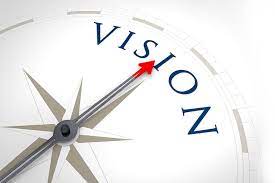 چشم انداز (تصویر مطلوب آینده) دانشکده علوم پزشکی سیرجاندانشکده علوم پزشکی سیرجان در سال ۱۴۰۵ (افق 4 ساله)، بعنوان پیشگام، الگو ساز و مرجع در ارائه خدمات سلامت  از اعتبار علمی و عملی بالا در سطح کشور برخوردار خواهد بود این دانشکده با جذب و شکوفا کردن استعداد بهترین دانشجویان و اساتید، در ارتقاء سلامت، توسعه سرمایه انسانی و توسعه پایدار جامعه، نقش برجسته ای ایفا خواهد کرد. به نحوی که فعالیت های آن موجب ارتقای موقعیت علمی و افتخار کشور باشد .این دانشکده همچنین بطور نسبی از خود گردانی مالی و استقلال عملیاتی برخوردار خواهد بود.در عبارات بالا، چند واژه کلیدی وجود دارد که نیاز به تشریح دارند:الف) دانشکده علوم پزشکی سیرجان  پیشگام، الگو ساز و مرجعمنظور سرآمدی در میان دانشگاه ‌های کشور در سه حوزه زیر است:سرآمدی در آموزش، از طریق:ارایه برنامه های آموزشی و درسی روزآمد؛کارگیری رویکردهای نوین (ازقبیل رویکرد فرآیندی به جای رویکرد رشته محور) در آموزش؛ایجاد رشته‌های جدید تخصصی و دوره‌های میان رشته‌ای و فرا رشته‌ای مورد نیاز کشور؛ارتقای کیفیت دوره‌های آموزشی؛ارتقای اثر بخشی دوره‌های آموزشی (به ویژه دوره‌های کارشناسی)سرآمدی در پژوهش و توسعه فناوری، از طریق:کسب بالاترین درآمد اختصاصی از محل قراردادهای ارتباط با علوم پزشکی در میان دانشگاه ‌های کشور؛پیشتازی در ایجاد و توسعه مراکز پژوهشی و توسعه فناوری مورد نیاز کشور، با تمرکز بر پژوهش‌های بین‌رشته‌ای و چندرشته‌ای؛کسب رتبه برتر کشور و منطقه در چاپ مقالات کیفی با ارجاع بالا در مجله‌های معتبر جهانی؛.سرآمدی در اثر بخشی اجتماعی، از طریق:ترویج علم در جامعه؛توسعه دوره‌های تخصصی و مهارت‌آموزی (بدون اعطای مدرک رسمی) ب) دانشکده علوم پزشکی سیرجان  شاخص در سطح کشوریعنی :قرار گرفتن در زمره دانشگاه ‌های برتر کشور بیشترین تعداد دوره‌های مشترک با دانشگاه‌ها  در میان دانشگاه ‌های ایران؛بیشترین تعداد طرح‌های پژوهشی مشترک با دیگر دانشگاه ‌ها و مراکز معتبر دانشگاهی و صنعتی  در میان دانشگاه ‌های ایران.ج) خودگردانی مالی نسبیمنظور برخورداری از منابع درآمدی اختصاصی و کمک‌های مردمی (علاوه بر اعتبارات جاری و عمرانی دولتی)، حداقل به میزان منابع مالی دانشگاه ‌های همتای خود در منطقه است.د) استقلال عملیاتی نسبیبه معنی برخورداری از استقلال تصمیم‌گیری در مورد جذب دانشجو و استاد، توسعه برنامه‌های آموزشی و درسی (رشته‌ها و گرایش‌ها) و مدیریت منابع مالی در چهارچوب قوانین و مقررات کشور است.نقشه استراتژی و تببین اهداف راهبردیدومین قسمت سند برنامه‌ ریزی راهبردی دانشکده علوم پزشکی سیرجان دارای پنج زیر بخش است که مواردی همچون نقشه استراتژی و اهداف راهبردی دانشکده در یک افق ۵ ساله، مضامین راهبردی، برنامه های عملیاتی، اقدامات آتی برای پیاده سازی نقشه استراتژی را شامل میشود.نقشه استراتژی و برنامه ریزی اهداف راهبردی دانشکده علوم پزشکی سیرجان  دریک افق ۵ سالهجهت‌گیری کلان سازمان (شامل ماموریت و چشم‌انداز) معمولاً با الفاظ و عباراتی کلی بیان می شوند که ارتباط برقرار کردن افراد و گروه‌ها در لایه‌های زیرین سازمان با آن دشوار است. لذا لازم است که جهت‌گیری ترسیم شده به اهداف قابل سنجش ترجمه شود. مجموعه اهداف راهبردی دانشکده علوم پزشکی سیرجان  و روابط علّی میان آنها در یک نمودار به نمایش درآمده است که از آن تحت عنوان “نقشه استراتژی” یاد می شود.نقشه استراتژی دانشکده علوم پزشکی سیرجان ، حاصل بحث و تبادل نظر اعضای منتخب محترم هیات رییسه تدوین سند برنامه‌ ریزی راهبردی در چندین جلسه است. در این نقشه، بر اساس ماموریت و تصویر مطلوب آینده دانشکده علوم پزشکی سیرجان ، اهداف راهبردی در چهار لایه پیامدها، ذینفعان، فرایندها و زیرساخت‌ها مشخص و روابط علی میان آنها ترسیم شده است. نقشه استراتژی نشان میدهد که چه خروجی‌هایی برای کسب رضایت ذ‌نفعان اصلی باید حاصل شود، چه فرایندهایی برای ایجاد این خروجی‌ها باید در نظر گرفته شوند و در نهایت چه زیرساخت‌هایی برای اجرای چنین فرایندهایی مورد نیازند. از طرف دیگر مشخص میکند که رضایت ذینفعان چه پیامدهای مثبتی را برای دانشکده علوم پزشکی سیرجان  در پی خواهد داشت. در ادامه شرح مختصری از اهداف در چهار لایه پیامدها، ذی‌نفعان، فرایندها و زیرساخت‌ها ارائه می‌شود.الف) اهداف لایه پیامدهانقشه استراتژی دانشکده علوم پزشکی سیرجان  شامل پنج هدف در لایه پیامدها است که در صورت تحقق آنها به هدف غایی “دانشکده علوم پزشکی سیرجان  پیشگام، الگوساز و مرجع با بالاترین اعتبار علمی در کشور و منطقه” دست خواهیم یافت. این اهداف عملا در سه دسته قابل تقسیم هستند. دسته اول به رشد و تعالی دانشکده علوم پزشکی سیرجان  و سرآمدی آن در حوزه‌های مختلف آموزش، پژوهش، فناوری و اثربخشی اجتماعی مربوط می‌شوند. دسته دوم شامل اهدافی است که خوداتکایی نسبی دانشکده علوم پزشکی سیرجان را از نظر مالی مدنظر قرار می‌دهند؛ و دسته سوم ارتقا و تعالی دانشکده علوم پزشکی سیرجان  را در حوزه اخلاق و فرهنگ نشانه گرفته‌اند. اهداف دسته دوم و سوم اگرچه از نوع پیامدی هستند؛ ولی خود به عنوان پشتیبان اهداف دسته اول نیز عمل می‌کنند.ب) اهداف لایه ذینفعاندر لایه ذینفعان، اهدافی به تفکیک چهار دسته ذینفع کلیدی به شرح زیر تعریف شده‌انددانشجویان و فارغ التحصیلانآموزش کیفی و به روزاحساس مفید بودن برای جامعهزندگی دانشگاهی مناسبتوسعه همه جانبه مهارتهای اجتماعی و حرفهایاستمرار تماس و تعامل با دانش آموختگاندستگاههای اجرایی و صنعتتربیت متخصصان و رهبران علمی و صنعتی کشور (عالم، ماهر، خلاق، با نشاط و دارای اخلاق حرفهای)حل مسائل توسعهای و تولیدیتولید و توسعه دانش و فناوری جدید و بکارگیری آنها در تأمین نیازهای اساسی کشورجامعه علمیالگوسازی و افتخار آفرینیتولید و توسعه دانش و فناوری جدیدتربیت متخصصین، محققین و مدرسین تراز اول (رهبران علمی جامعه)نهادهای سیاستگذار و جامعه عمومیارتقای تعهد ملی و فرهنگ ایرانی- اسلامیایجاد فضا و بستر مناسب برای تحصیل و تحقیق بهترین جوانان کشورارتقا دید فرهنگی و علمی جامعهحل مسائل اساسی کشورالگوسازی و افتخارآفرینیتلاش برای تحقق اسناد بالادستی در زمینه آموزش عالی و پژوهش (به ویژه سیاست‌های ابلاغی مقام معظم رهبری در حوزه علم و فناوری و سلامت )ج) اهداف لایه فرایندهاآموزشارائه آموزش‌های روزآمد و بنیادین در حوزه بهداشت  در تراز جهانیارتقای شیوه‌های آموزش (شیوه‌های یاددهی و یادگیری)توسعه برنامه های فرارشته‌ای، چندرشته‌ای و میانرشته‌ای و توجه به مباحث توسعه پایدار (مانند آب، انرژی و محیط زیست) در برنامه‌ریزی درسی و ایجاد رشته‌های جدیدافزایش مهارت‌های شغلی و ارتقای سطح خلاقیت، نوآوری، کارآفرینی و اخلاق حرفهای دانشجویانتوسعه آموزش‌های تخصصی برای مدیران و کارشناسان ارشد سازمانتوسعه آموزش‌های مجازیبرقراری ارتباط موثرتر میان پایان‌نامه‌های ارشد/دکتری و مسائل کشورپژوهشارتقای سطح پژوهش‌های بنیادی، کاربردی و توسعه‌ای در تراز جهانی با تمرکز بر حل مسایل ملیتوسعه طرحهای پژوهشی و ارتباط با صنعت در حوزه‌های منتخبتوسعه پژوهشهای فرارشته‌ای، چندرشته‌ای و میانرشته‌ایارتقای توان پژوهش و نوآوری دانشکده علوم پزشکی سیرجان (استادان، پژوهشگران و دانشجویان)برقراری ارتباط موثرتر میان پایان‌نامه‌های ارشد/دکتری و مسائل کشورارتقای هم‌افزایی و کارآمدی پژوهشکده‌ها و انسجام آنها با دیگر نهادها  (به ویژه دانشکده‌ها)افزایش مشارکت اعضای هیئت علمی در پروژه‌های پژوهشی و ارتباط با صنعت (افزایش تعداد استادانی که پروژه پژوهشی و صنعتی دارند) به ویژه ارتقای مشارکت اعضای هیئت علمی رشته‌های مختلف در اجرای طرح‌هایی با ابعاد ملی و بین‌المللیارتقای شیوه‌های پژوهش و مدیریت پژوهش در دانشکده علوم پزشکی سیرجان توسعه فناوری و تجاری سازیتوسعه کمی و کیفی شتاب دهنده‌ها، مراکز رشد و مراکز نوآوری در دانشکده علوم پزشکی سیرجان   افزایش تعداد شرکتهای دانش بنیان زایشی برآمده از تحقیقات در دانشکده علوم پزشکی سیرجان افزایش ثروت آفرینی از طریق تجاری سازی دستاوردهای پژوهشیارتقای هم‌افزایی و کارآمدی پژوهشکده‌ها و انسجام آنها با دیگر نهادهای دانشکده علوم پزشکی سیرجان  بهبود فرآیندها و ساز و کارهای ثبت اختراعات و حفاظت از مالکیت فکریامور رفاهی و خدمات دانشجوییبهبود فضای آموزشی (با نشاط و برانگیزاننده)توسعه امکانات و بهبود خدمات رفاهی دانشجویان (اسکان، تغذیه و …)ارتقای سطح سلامت جسمی و روانی دانشجویانارتقای امکانات ورزشیامور فرهنگیافزایش سطح پایبندی دانشجویان به اصول مذهبی، فرهنگی و اخلاق حرفه‌ایافزایش سطح تعلق و تعهد دانشجویان به کشور و دانشکده علوم پزشکی سیرجان ارتقای آگاهی دانشجویان نسبت به تاریخ و فرهنگ ملیارتقای سطح مهارت‌های اجتماعی دانشجویان و ترویج فرهنگ خلاقیت، نوآوری و انجام کار تیمی در میان (دانشجویان، استادان و کارکنان)افزایش انگیزه، نشاط و مسئولیت‌پذیری ارتقای کیفیت ارتباط استاد با دانشجوارتقای توجه به حقوق دانشجویانتوسعه و ارتقای کیفیت فعالیت‌های فوق برنامه (انجمن‌های علمی و …)ارتباط با فارغ التحصیلان، ذینفعان و جامعهارتباط موثر و مستمر با فارغ التحصیلانارتقای سطح تعامل با نهادهای حاکمیتیارتقاء سطح تعامل با سازمان‎ها و شرکتهای مهمارتقای سطح تعامل با جامعه عمومیارتقای سطح تعامل با جامعه علمی- حرفه‏‌ای کشورهمکاری های منطقه ای و بین المللیافزایش کمی و کیفی دانشجویان خارجی در دانشکده علوم پزشکی سیرجان ارتقای سطح روابط با  دانشگاه ها و مراکز علمی و پژوهشی شاخص در منطقه (کشورهای همسایه)کشورهای جهان اسلامکشورهای در حال توسعهو کشورهای پیشرفته جهانافزایش حجم پروژه‌های مشترک با دیگر دانشگاه ها و مراکز پژوهشی در جهانافزایش انتشار مقالات، کتب و گزارش‌های علمی و ثبت اختراعات و تولید دیگر محصولات علمی مشترک با استادان و محققان دیگر دانشگاه ها و مراکز پژوهشی در جهانافزایش تعداد دوره‌های آموزشی مشترک با دیگر دانشگاه ‌های جهانافزایش تعداد و ارتقای کیفیت فرصت‌های مطالعاتی و سفرهای علمی استادان و محققان دانشکده علوم پزشکی سیرجان  و نیز فرصت مطالعاتی محققان خارجی در دانشکده علوم پزشکی سیرجان افزایش تعداد و ارتقای کیفیت بازدیدها/سفرهای علمی دانشجویان، استادان و محققین برجسته بین‌المللی از/به دانشکده علوم پزشکی سیرجان افزایش تعداد و کیفیت دستاوردها و محصولات علمی مشترک با اساتید و محققان دیگر دانشگاه ‌ها و مراکز پژوهشی در جهاند) اهداف لایه زیرساخت‌هااهداف مربوط به فرایندهای پشتیبانی و توانمندسازها به شرح زیر در لایه زیرساخت‌ها تعریف شده‌اند:سرمایه‌های انسانیارتقای سطح دانش و مهارت کارکنان فنی و اداریارتقای سطح دانش و مهارت مدیریتی مدیران دانشکده علوم پزشکی سیرجان سرمایه‌های اطلاعاتیتوسعه زیرساخت هایITتوسعه سیستم مدیریت یکپارچه اطلاعات در پیوند با فرایندهای دانشکده علوم پزشکی سیرجان توسعه مدیریت دانشسرمایه‌های سازمانیتوسعه و تقویت مدیریت مالی دانشکده علوم پزشکی سیرجان توسعه و تقویت نظام اداری دانشکده اصلاح ساز و کارهای تصمیم‌گیری (بهبود نظام حاکمیتی) در جهت تفویض اختیار به واحدهای مختلف دانشکده برای افزایش اثربخشی و کارایی و در جهت تقویت اقتدار مدیریتی دانشکده علوم پزشکی سیرجان بهبود نظام ارزیابی استراتژی ها و عملکرد اعضای هیئت علمی و کارکنانارتقای فرایند جذب، ترفیع و تبدیل وضعیت و بازنشستگی اعضای هیئت علمیارتقای فرایند جذب پژوهشگرانبهبود فرایند جذب، بکارگیری و ارتقای شغلی و بازنشستگی کارکنان فنی (پژوهشگران و کارشناسان) و کارکنان اداریتقویت توان دانشکده برای نظارت، بهبود و اصلاح مستمر فرایندها و ساز و کارهای اداره دانشکده علوم پزشکی سیرجان تقویت انسجام درونی بین واحدهای مختلف دانشکده علوم پزشکی سیرجان امکانات کالبدیتوسعه فضای فیزیکی در چهارچوب طرح جامع دانشکده علوم پزشکی سیرجان توسعه و بهبود امکانات آموزشی، کارگاهی، آزمایشگاهی و پژوهشیبهبود فرایندها و مکانیزم‌های نگهداری و تعمیرات تاسیسات و ساختمان‌هابهینه‌سازی مصرف انرژی، حفاظت از محیط زیست و ارتقای سطح ایمنی در طراحی، ساخت و نگهداری ساختمان‌ها و تاسیساتتوسعه زیرساخت‌های مورد نیاز (به غیر از IT و پهنای باند)افزایش نرخ بهره‌برداری از داراییهامدیریت بهینه منابع مالی و سرمایه‌هاتوسعه امکانات رفاهی (رستوران، باشگاه و …)زیباسازی محوطه دانشکده علوم پزشکی  (نورپردازی، مکانهای عاری از خودرو، تناسب رنگها، فضای سبز و …)همانطور که ملاحظه میشود، تعداد اهداف در نقشه استراتژی به حدی است که پرداختن همزمان به همه آنها امکان‌پذیر نیست. لذا لازم است تا از میان آنها، اهدافی که دارای اولویت بالاتری هستند، انتخاب و به اجرا گذاشته شوند. برای این منظور از ماتریس “اثربخشی-امکان‌پذیری” استفاده شد. بدین ترتیب، اهدافی در اولویت قرار گرفتند که از هر دو منظر اثربخشی و امکان‌پذیری در موقعیت بالایی باشند.مضامین مربوط به سند برنامه‌ ریزی راهبردیاهداف راهبردی مندرج در نقشه استراتژی دانشکده علوم پزشکی سیرجان ، در پنج گروه “سرآمدی در آموزش و تامین سرمایه انسانی جامعه”، “سرآمدی در علم و فناوری”، “سرآمدی در اثربخشی اجتماعی”، “ترویج اخلاق آکادمیک و فرهنگ ایرانی-اسلامی” و “ارتقای توان مالی دانشکده علوم پزشکی سیرجان ” دسته‌بندی شدند که از آنها با عنوان “تم یا مضمون راهبردی”یاد می‌شود.مضامین راهبردی که از لایه پیامدها استخراج شده‌اند، بستر لازم برای برقراری ارتباط موثرتر و کارآمدتر با لایه‌های زیرین سازمان، ایجاد هم‌راستایی میان بخش‌های مختلف و نیز پیگیری اثربخش تر پیشرفت امور را فراهم می‌کنند. یادآوری این نکته ضروری است که مضامین راهبردی به پنج مورد بالا محدود نمی‌شوند؛ بلکه این پنج محور، مضمون‌هایی هستند که تاکنون مورد کاوش قرار گرفته‌اند و برای آنها در لایه‌های مختلف نقشه استراتژی دانشکده علوم پزشکی سیرجان ، اهداف راهبردی پیش‌بینی شده‌است. مضامین دیگری از جمله “بین‌المللی شدن دانشکده علوم پزشکی سیرجان ” شناسایی شده‌اند که باید در آینده مورد کنکاش دقیق‌تر قرار گیرند و برای آنها اهداف راهبردی و برنامه‌های عملیاتی طرح‌ریزی شود.برنامه‌های عملیاتیپس از تعیین اولویت اهداف، لازم است متولی/متولیان هر یک از اهداف مشخص و از آنها خواسته شود تا برنامه عملیاتی خود را برای تحقق هدف مورد نظر تهیه و ارائه کنند. منظور از متولی/متولیان، بخش‌های اجرایی و واحدهای عملیاتی در دانشکده علوم پزشکی سیرجان  هستند که وظیفه سیاست‌گذاری، برنامه‌ریزی و اجرای برنامه‌ها در یک حوزه مشخص را بر عهده دارند.جدول ۲ اهداف راهبردی دانشکده علوم پزشکی سیرجان  را به همراه متولیان آنها نشان می‌دهد.
اهداف توسط ریاست دانشکده علوم پزشکی سیرجان  به متولیان آنها ابلاغ شده و از ایشان خواسته شده است که در یک بازه زمانی معین برنامه های عملیاتی خود را تهیه و به هیات رییسه تدوین سند برنامه ‌ریزی راهبردی دانشکده علوم پزشکی سیرجان  ارائه کنند. تهیه برنامه های عملیاتی برای اهداف دارای اولویت توسط بخشهای مختلف دانشکده علوم پزشکی سیرجان  آغاز شده است. دفتر برنامه‌ ریزی راهبردی و توسعه منابع دانشکده علوم پزشکی سیرجان  بر اساس اعلام آمادگی قبلی، به ایشان در تهیه برنامه های عملیاتی کمک میکند.موارد زیر در دستور کار هیات تدوین سند برنامه‌ ریزی راهبردی قرار دارد:۱. پرداختن به سایر مضامین راهبردی (از جمله دانشگاه شدن دانشکده علوم پزشکی سیرجان )؛۲. تکمیل برنامه های عملیاتی با کمک معاونتها و مدیریت های دانشکده علوم پزشکی سیرجان ؛۳. تسرّی برنامه های عملیاتی به سطح دانشکد هها و پژوهشکده ها؛۴. استقرار کامل “دفتر برنامه ریزی راهبردی و توسعه منابع” در دانشکده علوم پزشکی سیرجان  که وظایف زیر را به عهده دارد:برنامه ریزیکنترل و پایشارزیابی عملکردتامین و توسعه منابعمدیریت یکپارچه اطلاعاتمدیریت تحول سازمانی۵. طراحی مکانیزم ها، فرآیندها و رویه های سازمانی در زمینه برنامه ریزی و ارزیابی عملکرد دانشکده علوم پزشکی سیرجان  در سطح راهبردی. برای اندازه گیری میزان تحقق اهداف و نیز ارزیابی عملکرد واحدهای مختلف (شامل معاونت ها، دانشکده ها، نهادهای وابسته به دانشکده علوم پزشکی سیرجان  و ۶. تشکیل کارگروه ها و کمیته های هماهنگی بر محور موضوعات (مضامین) راهبردی؛۷. آغاز اجرای بعضی از برنامه های عملیاتی که نتایج زودهنگامی را برای دانشکده علوم پزشکی سیرجان  در پی داشته باشند؛
۸. فراهم کردن زیرساختهای لازم برای پیاده سازی نقشه استراتژی و بازنگری دور ه ای برنامه راهبردی دانشکده علوم پزشکی سیرجان  شامل:زیرساخت های اطلاعاتیساختار سازمانی مناسبمهارتهای انسانی مورد نیازنظام حاکمیتی دانشکده علوم پزشکی سیرجان نقاط قوت‌:- توانمندی علمی و فنی استادان توانمندی ذهنی و استعداد دانشجویان- انضباط حرفه‌ای و آموزشی در دانشکده - تجربه و توانمندی کارکنان دانشکده فرصت‌ها:۱- حرکت کشور در مسیر رشد و پیشرفت۲- توجه کشور به فناوری‌های پیشرفته۳- ضرورت ایجاد فرصت‌های شغلی برای نسل جوانضعف‌ها:۱- محدودیت فضای فیزیکی۲- ضعف امکانات دانشکده علوم پزشکی سیرجان ۳- کمبود نیروی انسانی در سطح مدیران میانیتهدیدها:1-تحریم ها2-کمبود اعتبارات و به موقع نبودن 3-وجود 3 دانشگاه بزرگ علوم پزشکی در استان